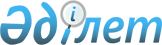 О внесении изменений и дополнений в решение 10 сессии Бухар-Жырауского районного Маслихата от 19 декабря 2008 года N 6 "О районном бюджете на 2009 год"
					
			Утративший силу
			
			
		
					Решение 15 сессии Бухар-Жырауского районного маслихата Карагандинской области от 23 апреля 2009 года N 4. Зарегистрировано Управлением юстиции Бухар-Жырауского района Карагандинской области 28 апреля 2009 года N 8-11-75. Утратило силу в связи с истечением срока действия - (письмо аппарата Бухар-Жырауского районного маслихата Карагандинской области от 06 апреля 2011 года № 1-10/83)      Сноска. Утратило силу в связи с истечением срока действия - (письмо аппарата Бухар-Жырауского районного маслихата Карагандинской области от 06.04.2011 № 1-10/83).

      В соответствии с Бюджетным кодексом Республики Казахстан от 4 декабря 2008 года, Законом Республики Казахстан "О местном государственном управлении и самоуправлении в Республике Казахстан" от 23 января 2001 года, районный маслихат РЕШИЛ:



      1. Внести в решение 10 сессии Бухар-Жырауского районного Маслихата от 19 декабря 2008 года N 6 "О районном бюджете на 2009 год" (зарегистрировано в Реестре государственной регистрации нормативных правовых актов за N 8-11-65, опубликовано в районной газете "Сарыарка" N 2 от 17 января 2009 года, N 3 от 24 января 2009 года, N 4 от 31 января 2009 года, N 5 от 7 февраля 2009 года), в которое внесены изменения решением 12 сессии Бухар-Жырауского районного Маслихата от 1 февраля 2009 года N 5 "О внесении изменений в решение 10 сессии Бухар-Жырауского районного Маслихата от 19 декабря 2008 года N 6 "О районном бюджете на 2009 год" (зарегистрировано в Реестре государственной регистрации нормативных правовых актов за N 8-11-72, опубликовано в районной газете "Сарыарка" N 9 от 7 марта 2009 года, N 10 от 14 марта 2009 года, N 12 от 28 марта 2009 года) следующие изменения:

      1) в пункте 1:

      в подпункте 1):

      цифру "2828881" заменить цифрой "3137739";

      цифру "2213723" заменить цифрой "2522581";

      в подпункте 2):

      цифру "2844027" заменить цифрой "3160848";

      в подпункте 5):

      цифру "36029" заменить цифрой "43992";

      в подпункте 6):

      цифру "36029" заменить цифрой "43992";

      2) в пункте 2:

      цифру "50" заменить цифрой "40";

      3) в пункте 7:

      цифру "21123" заменить цифрой "23603";

      4) в пункте 8:

      цифру "45001,0" заменить цифрой "45187";

      цифру "20000" заменить цифрой "20186";

      5) в пункте 12:

      цифру "4000" заменить цифрой "8000";

      6) в пункте 13:

      цифру "183932" заменить цифрой "97058";

      цифру "92174" заменить цифрой "5300";

      7) дополнить пунктами 13-1, 13-2 следующего содержания:

      "13-1. Учесть в бюджете района на 2009 год целевые текущие трансферты в сумме 391546 тысяч тенге на реализацию стратегии региональной занятости и переподготовки кадров, в том числе:

      на капитальный и текущий ремонт объектов образования в рамках реализации Стратегии региональной занятости и переподготовки кадров в сумме 230092 тысяч тенге;

      на капитальный и текущий ремонт объектов культуры за счет республиканского бюджета в сумме 80000 тысяч тенге;

      на финансирование социальных проектов в поселках, аулах (селах), аульных (сельских) округах в рамках реализации стратегии региональной занятости и переподготовки кадров в сумме 52924 тысяч тенге;

      на расширение программы социальных рабочих мест и молодежной практики в сумме 28530 тысяч тенге.

      13-2. Учесть в бюджете района на 2009 год средства на софинансирование стратегии занятости и переподготовки кадров за счет средств местного бюджета в сумме 12000 тысяч тенге.";

      8) пункте 14:

      цифру "49478" заменить цифрой "12303";

      цифру "40628" заменить цифрой "5000";

      цифру "8850" заменить цифрой "7303";

      9) приложения 1, 2, 5 к указанному решению изложить в новой редакции согласно приложениям 1, 2, 3 к настоящему решению.



      2. Настоящее решение вводится в действие с 1 января 2009 года.      Председатель сессии,

      Секретарь Маслихата                        А. ДЖУНУСПЕКОВ

Приложение 1

к решению 15 сессии

Бухар-Жырауского

районного Маслихата

от 23 апреля 2009 года N 4Приложение 1

к решению 10 сессии

Бухар-Жырауского

районного Маслихата

от 19 декабря 2008 года N 6

Районный бюджет на 2009 год.

Приложение 2

к решению 15 сессии

Бухар-Жырауского

районного Маслихата

от 23 апреля 2009 года N 4Приложение 2

к решению 10 сессии

Бухар-Жырауского

районного Маслихата

от 19 декабря 2008 года N 6

Перечень текущих бюджетных программ районного бюджета на 2009 год

Приложение 3

к решению 15 сессии

Бухар-Жырауского

районного Маслихата

от 23 апреля 2009 года N 4Приложение 5

к решению 10 сессии

Бухар-Жырауского

районного Маслихата

от 19 декабря 2008 года N 6

Расходы районного бюджета по сельским округам и поселкам на 2009 год
					© 2012. РГП на ПХВ «Институт законодательства и правовой информации Республики Казахстан» Министерства юстиции Республики Казахстан
				КатегорияКатегорияКатегорияКатегорияКатегорияКатегорияСумма тыс. тенгеКлассКлассКлассКлассКлассСумма тыс. тенгеПодклассПодклассПодклассПодклассСумма тыс. тенгеСпецификаСпецификаСпецификаСумма тыс. тенгеНаименованиеСумма тыс. тенге12345671. Поступления3137739Доходы31377391Налоговые поступления60742401Подоходный налог1195532Индивидуальный подоходный налог11955301Индивидуальный подоходный налог с доходов, облагаемых у источника выплаты10459302Индивидуальный подоходный налог с доходов, не облагаемых у источника выплаты1460003Индивидуальный подоходный налог с физических лиц, осуществляющих деятельность по разовым талонам36003Социальный налог2874701Социальный налог28747001Социальный налог28747004Hалоги на собственность1820221Hалоги на имущество14799801Налог на имущество юридических лиц и индивидуальных предпринимателей14614802Hалог на имущество физических лиц18503Земельный налог887802Земельный налог с физических лиц на земли населенных пунктов300003Земельный налог на земли промышленности, транспорта, связи, обороны и иного несельскохозяйственного назначения232307Земельный налог с юридических лиц и индивидуальных предпринимателей, частных нотариусов и адвокатов на земли сельскохозяйственного назначения15008Земельный налог с юридических лиц, индивидуальных предпринимателей, частных нотариусов и адвокатов на земли населенных пунктов34054Hалог на транспортные средства1990101Hалог на транспортные средства с юридических лиц290102Hалог на транспортные средства с физических лиц170005Единый земельный налог524501Единый земельный налог524505Внутренние налоги на товары, работы и услуги148642Акцизы85296Бензин (за исключением авиационного) реализуемый юридическими и физическими лицами в розницу, а также используемый на собственные производственные нужды77597Дизельное топливо, реализуемое юридическими и физическими лицами в розницу, а также используемое на собственные производственные нужды773Поступления за использование природных и других ресурсов1000015Плата за пользование земельными участками100004Сборы за ведение предпринимательской и профессиональной деятельности401201Сбор за государственную регистрацию индивидуальных предпринимателей63302Лицензионный сбор за право занятия отдельными видами деятельности75003Сбор за государственную регистрацию юридических лиц и учетную регистрацию филиалов и представительств, а также их перерегистрацию12105Сбор за государственную регистрацию залога движимого имущества и ипотеки судна или строящегося судна4414Сбор за государственную регистрацию транспортных средств, а также их перерегистрацию53518Сбор за государственную регистрацию прав на недвижимое имущество и сделок с ним192908Обязательные платежи, взимаемые за совершение юридически значимых действий и (или) выдачу документов уполномоченными на то государственными органами или должностными лицами35151Государственная пошлина351502Государственная пошлина, взимаемая с подаваемых в суд исковых заявлений, заявлений особого искового производства, заявлений (жалоб) по делам особого производства, заявлений о вынесении судебного приказа, заявлений о выдаче дубликата исполнительного листа, заявлений о выдаче исполнительных листов на принудительное исполнение решений третейских (арбитражных) судов и иностранных судов, заявлений о повторной выдаче копий судебных актов, исполнительных листов и иных документов, за исключением государственной пошлины с подаваемых в суд исковых заявлений к государственным учреждениям189704Государственная пошлина, взимаемая за регистрацию актов гражданского состояния, а также за выдачу гражданам справок и повторных свидетельств о регистрации актов гражданского состояния и свидетельств в связи с изменением, дополнением и восстановлением записей актов гражданского состояния68405Государственная пошлина, взимаемая за оформление документов на право выезда за границу на постоянное место жительства и приглашение в Республику Казахстан лиц из других государств, а также за внесение изменений в эти документы1607Государственная пошлина, взимаемая за оформление документов о приобретении гражданства Республики Казахстан, восстановлении гражданства Республики Казахстан и прекращении гражданства Республики Казахстан2608Государственная пошлина, взимаемая за регистрацию место жительства85710Государственная пошлина, взимаемая за регистрацию и перерегистрацию каждой единицы гражданского, служебного оружия физических и юридических лиц (за исключением холодного охотничьего, сигнального, огнестрельного бесствольного, механических распылителей, аэрозольных и других устройств, снаряженных слезоточивыми или раздражающими веществами, пневматического оружия с дульной энергией не более 7,5 Дж и калибра до 4,5 мм включительно)1512Государственная пошлина, за выдачу разрешений на хранение или хранение и ношение, транспортировку, ввоз на территорию Республики Казахстан и вывоз из Республики Казахстан оружия и патронов к нему202Неналоговые поступления173401Доходы от государственной собственности14745Доходы от аренды имущества, находящегося в государственной собственности147404Доходы от аренды имущества, находящегося в коммунальной собственности147402Поступления от реализации товаров (работ, услуг) государственными учреждениями, финансируемыми из государственного бюджета2401Поступления от реализации товаров (работ, услуг) государственными учреждениями, финансируемыми из государственного бюджета24002Поступления от реализации услуг, предоставляемых государственными учреждениями, финансируемыми из местного бюджета24006Прочие неналоговые поступления201Прочие неналоговые поступления2009Другие неналоговые поступления в местный бюджет203Поступления от продажи основного капитала600003Продажа земли и нематериальных активов60001Продажа земли600001Поступления от продажи земельных участков60004Поступления трансфертов252258102Трансферты из вышестоящих органов государственного управления25225812Трансферты из областного бюджета252258101Целевые текущие трансферты48438602Целевые трансферты на развитие17505803Субвенции185876004Трансферты на компенсацию потерь в связи с принятием4377Функциональная группаФункциональная группаФункциональная группаФункциональная группаФункциональная группаФункциональная группаСумма тыс. тенгеФункциональная подгруппаФункциональная подгруппаФункциональная подгруппаФункциональная подгруппаФункциональная подгруппаСумма тыс. тенгеАдминистратор бюджетных программАдминистратор бюджетных программАдминистратор бюджетных программАдминистратор бюджетных программСумма тыс. тенгеПрограммаПрограммаПрограммаСумма тыс. тенгеПодпрограммаПодпрограммаСумма тыс. тенгеНаименованиеСумма тыс. тенге1234567II. Расходы3 181 731Затраты3 181 7311Государственные услуги общего характера246 48401Представительные, исполнительные и другие органы, выполняющие общие функции государственного управления220 656112Аппарат маслихата района (города областного значения)13 901001Обеспечение деятельности маслихата района (города областного значения)13 595003Аппараты местных органов12 656007Повышение квалификации государственных служащих42100Депутатская деятельность897002Создание информационных систем306122Аппарат акима района (города областного значения)42 855001Обеспечение деятельности акима района (города областного значения)41 965003Аппараты местных органов41 825007Повышение квалификации государственных служащих140002Создание информационных систем890123Аппарат акима района в городе, города районного значения, поселка, аула (села), аульного (сельского) округа163 900001Функционирование аппарата акима района в городе, города районного значения, поселка, аула (села), аульного (сельского) округа163 900003Аппараты местных органов162 605007Повышение квалификации государственных служащих1 29502Финансовая деятельность12 070452Отдел финансов района (города областного значения)12 070001Обеспечение деятельности Отдела финансов7 829003Аппараты местных органов7 787007Повышение квалификации государственных служащих42002Создание информационных систем546003Проведение оценки имущества в целях налогооблажения728011Учет, хранение, оценка и реализация имущества, поступившего в коммунальную собственность2 96705Планирование и статистическая деятельность13 758453Отдел экономики и бюджетного планирования района (города областного значения)13 758001Обеспечение деятельности Отдела экономики и бюджетного планирования13 452003Аппараты местных органов13 396007Повышение квалификации государственных служащих56002Создание информационных систем3062Оборона5 56501Военные нужды4 727122Аппарат акима района (города областного значения)4 727005Мероприятия в рамках исполнения всеобщей воинской обязанности4 72702Организация работы по чрезвычайным ситуациям838122Аппарат акима района (города областного значения)838006Предупреждение и ликвидация чрезвычайных ситуаций масштаба района (города областного значения)838100Мероприятия по предупреждению и ликвидации чрезвычайных ситуаций297007Мероприятия по профилактике и тушению степных пожаров районного (городского) масштаба, а также пожаров в населенных пунктах, в которых не созданы органы государственной противопожарной службы5413Общественный порядок, безопасность, правовая, судебная, уголовно-исполнительная деятельность18401Правоохранительная деятельность184458Отдел жилищно-коммунального хозяйства, пассажирского транспорта и автомобильных дорог района (города областного значения)184021Обеспечение безопасности дорожного движения в населенных пунктах1844Образование1 952 94201Дошкольное воспитание и обучение36 368464Отдел образования района (города областного значения)36 368009Обеспечение деятельности организаций дошкольного воспитания и обучения36 36802Начальное, основное среднее и общее среднее образование1 643 934123Аппарат акима района в городе, города районного значения, поселка, аула (села), аульного (сельского) округа10 879005Организация бесплатного подвоза учащихся до школы и обратно в аульной (сельской) местности10 879464Отдел образования района (города областного значения)1 633 055003Общеобразовательное обучение1 605 577105Школы, гимназии, лицеи, профильные школы начального, основного среднего и общего среднего образования, школы - детские сады1 605 577006Дополнительное образование для детей27 47809Прочие услуги в области образования272 640464Отдел образования района (города областного значения)260 640001Обеспечение деятельности отдела образования8 430003Аппараты местных органов8 388007Повышение квалификации государственных служащих42002Создание информационных систем306005Приобретение и доставка учебников, учебно-методических комплексов для государственных учреждений образования района (города областного значения)21 812011Капитальный, текущий ремонт объектов образования в рамках реализации стратегии региональной занятости и переподготовки кадров230 092027За счет трансфертов из республиканского бюджета230 092467Отдел строительства района (города областного значения)12 000037Строительство и реконструкция объектов образования12 000015За счет средств местного бюджета12 0006Социальная помощь и социальное обеспечение201 85302Социальная помощь186 407451Отдел занятости и социальных программ района (города областного значения)186 407002Программа занятости47 691100Общественные работы15 000101Профессиональная подготовка и переподготовка безработных1 825102Дополнительные меры по социальной защите граждан в сфере занятости населения2 336103Расширение программы социальных рабочих мест и молодежной практики за счет целевых текущих трансфертов из республиканского бюджета28 530004Оказание социальной помощи на приобретение топлива специалистам здравоохранения, образования, социального обеспечения, культуры и спорта в сельской местности в соответствии с законодательством Республики Казахстан4 662005Государственная адресная социальная помощь23 603011За счет трансфертов из республиканского бюджета2 900015За счет средств местного бюджета20 703006Жилищная помощь22 209007Социальная помощь отдельным категориям нуждающихся граждан по решениям местных представительных органов13 155010Материальное обеспечение детей-инвалидов, воспитывающихся и обучающихся на дому887014Оказание социальной помощи нуждающимся гражданам на дому10 147016Государственные пособия на детей до 18 лет45 187011За счет трансфертов из республиканского бюджета20 186015За счет средств местного бюджета25 001017Обеспечение нуждающихся инвалидов обязательными гигиеническими средствами и предоставление услуг специалистами жестового языка, индивидуальными помощниками в соответствии с индивидуальной программой реабилитации инвалида18 86609Прочие услуги в области социальной помощи и социального обеспечения15 446451Отдел занятости и социальных программ района (города областного значения)15 446001Обеспечение деятельности отдела занятости и социальных программ13 751003Аппараты местных органов13 681007Повышение квалификации государственных служащих70011Оплата услуг по зачислению, выплате и доставке пособий и других социальных выплат1 389012Создание информационных систем3067Жилищно-коммунальное хозяйство158 68801Жилищное хозяйство67 085458Отдел жилищно-коммунального хозяйства, пассажирского транспорта и автомобильных дорог района (города областного значения)1 085004Обеспечение жильем отдельных категорий граждан1 085015За счет средств местного бюджета1 085467Отдел строительства района (города областного значения)66 000003Строительство и (или) приобретение жилья государственного коммунального жилищного фонда58 000011За счет трансфертов из республиканского бюджета58 000004Развитие, обустройство и (или) приобретение инженерно-коммуникационной инфраструктуры8 000011За счет трансфертов из республиканского бюджета8 00002Коммунальное хозяйство15 199123Аппарат акима района в городе, города районного значения, поселка, аула (села), аульного (сельского) округа15 199014Организация водоснабжения населенных пунктов15 19903Благоустройство населенных пунктов76 404123Аппарат акима района в городе, города районного значения, поселка, аула (села), аульного (сельского) округа76 404008Освещение улиц населенных пунктов12 909011Благоустройство и озеленение населенных пунктов63 4958Культура, спорт, туризм и информационное пространство291 57601Деятельность в области культуры107 178455Отдел культуры и развития языков района (города областного значения)107 178003Поддержка культурно-досуговой работы107 17802Спорт1 885465Отдел физической культуры и спорта района (города областного значения)1 885006Проведение спортивных соревнований на районном (города областного значения) уровне1 88503Информационное пространство71 686455Отдел культуры и развития языков района (города областного значения)65 769006Функционирование районных (городских) библиотек65 026007Развитие государственного языка и других языков народов Казахстана743456Отдел внутренней политики района (города областного значения)5 917002Проведение государственной информационной политики через средства массовой информации5 917100Проведение государственной информационной политики через газеты и журналы5 91709Прочие услуги по организации культуры, спорта, туризма и информационного пространства110 827455Отдел культуры и развития языков района (города областного значения)97 630001Обеспечение деятельности отдела культуры и развития языков5 324003Аппараты местных органов5 282007Повышение квалификации государственных служащих42002Создание информационных систем306004Капитальный, текущий ремонт объектов культуры в рамках реализации стратегии региональной занятости и переподготовки кадров92 000027За счет трансфертов из республиканского бюджета80 000029За счет средств бюджета района (города областного значения)12 000456Отдел внутренней политики района (города областного значения)9 567001Обеспечение деятельности отдела внутренней политики5 055003Аппараты местных органов5 026007Повышение квалификации государственных служащих29003Реализация региональных программ в сфере молодежной политики4 206004Создание информационных систем306465Отдел физической культуры и спорта района (города областного значения)3 630001Обеспечение деятельности отдела физической культуры и спорта3 324003Аппараты местных органов3 324002Создание информационных систем3069Топливно-энергетический комплекс и недропользование15 20009Прочие услуги в области топливно-энергетического комплекса и недропользования15 200467Отдел строительства района (города областного значения)15 200009Развитие теплоэнергетической системы15 200015За счет средств местного бюджета15 20010Сельское, водное, лесное, рыбное хозяйство, особо охраняемые природные территории, охрана окружающей среды и животного мира, земельные отношения240 66401Сельское хозяйство15 622453Отдел экономики и бюджетного планирования района (города областного значения)8 644099Реализация мер социальной поддержки специалистов социальной сферы сельских населенных пунктов за счет целевого трансферта из республиканского бюджета8 644462Отдел сельского хозяйства района (города областного значения)6 978001Обеспечение деятельности отдела сельского хозяйства6 672003Аппараты местных органов6 616007Повышение квалификации государственных служащих56002Создание информационных систем30602Водное хозяйство168 520467Отдел строительства района (города областного значения)168 520012Развитие системы водоснабжения168 520011За счет трансфертов из республиканского бюджета5 300015За счет средств местного бюджета163 22006Земельные отношения3 598463Отдел земельных отношений района (города областного значения)3 598001Обеспечение деятельности отдела земельных отношений3 292003Аппараты местных органов3 250007Повышение квалификации государственных служащих42005Создание информационных систем30609Прочие услуги в области сельского, водного, лесного, рыбного хозяйства, охраны окружающей среды и земельных отношений52 924123Аппарат акима района в городе, города районного значения, поселка, аула (села), аульного (сельского) округа30 984019Финансирование социальных проектов в поселках, аулах (селах), аульных (сельских) округах в рамках реализации стратегии региональной занятости и переподготовки кадров30 984027За счет трансфертов из республиканского бюджета30 984455Отдел культуры и развития языков района (города областного значения)21 940008Финансирование социальных проектов в поселках, аулах (селах), аульных (сельских) округах в рамках реализации стратегии региональной занятости и переподготовки кадров21 940027За счет трансфертов из республиканского бюджета21 94011Промышленность, архитектурная, градостроительная и строительная деятельность7 99202Архитектурная, градостроительная и строительная деятельность7 992467Отдел строительства района (города областного значения)3 938001Обеспечение деятельности отдела строительства3 632003Аппараты местных органов3 586007Повышение квалификации государственных служащих46014Создание информационных систем306468Отдел архитектуры и градостроительства района (города областного значения)4 054001Обеспечение деятельности отдела архитектуры и градостроительства3 748003Аппараты местных органов3 678007Повышение квалификации государственных служащих70002Создание информационных систем30612Транспорт и коммуникации18 53101Автомобильный транспорт18 531123Аппарат акима района в городе, города районного значения, поселка, аула (села), аульного (сельского) округа8 499013Обеспечение функционирования автомобильных дорог в городах районного значения, поселках, аулах (селах), аульных (сельских) округах8 499015За счет средств местного бюджета8 499458Отдел жилищно-коммунального хозяйства, пассажирского транспорта и автомобильных дорог района (города областного значения)10 032023Обеспечение функционирования автомобильных дорог10 032015За счет средств местного бюджета10 03213Прочие42 02303Поддержка предпринимательской деятельности и защита конкуренции4 054469Отдел предпринимательства района (города областного значения)4 054001Обеспечение деятельности отдела предпринимательства3 748003Аппараты местных органов3 678007Повышение квалификации государственных служащих70002Создание информационных систем30609Прочие37 969452Отдел финансов района (города областного значения)33 186012Резерв местного исполнительного органа района (города областного значения)12 303100Чрезвычайный резерв местного исполнительного органа района (города областного значения) для ликвидации чрезвычайных ситуаций природного и техногенного характера на территории района (города областного значения)7 303101Резерв местного исполнительного органа района (города областного значения) на неотложные затраты5 000014Формирование или увеличение уставного капитала юридических лиц20 883458Отдел жилищно-коммунального хозяйства, пассажирского транспорта и автомобильных дорог района (города областного значения)4 783001Обеспечение деятельности отдела жилищно-коммунального хозяйства, пассажирского транспорта и автомобильных дорог4 477003Аппараты местных органов4 448007Повышение квалификации государственных служащих29020Создание информационных систем30615Трансферты2901Трансферты29452Отдел финансов района (города областного значения)29006Возврат неиспользованных (недоиспользованных) целевых трансфертов29V. Дефицит (профицит) бюджет-43 992VI. Финансирование дефицита (использование профицита) бюджета43 992Использование свободных остатков бюджетных средств на начало финансового года43 992Функциональная группаФункциональная группаФункциональная группаФункциональная группаФункциональная группаФункциональная группаФункциональная подгруппаФункциональная подгруппаФункциональная подгруппаФункциональная подгруппаФункциональная подгруппаАдминистратор бюджетных программАдминистратор бюджетных программАдминистратор бюджетных программАдминистратор бюджетных программПрограммаПрограммаПрограммаПодпрограммаПодпрограммаНаименование12345II. РасходыЗатраты1Государственные услуги общего характера01Представительные, исполнительные и другие органы, выполняющие общие функции государственного управления112Аппарат маслихата района (города областного значения)001Обеспечение деятельности маслихата района (города областного значения)003Аппараты местных органов007Повышение квалификации государственных служащих100Депутатская деятельность002Создание информационных систем122Аппарат акима района (города областного значения)001Обеспечение деятельности акима района (города областного значения)003Аппараты местных органов007Повышение квалификации государственных служащих002Создание информационных систем123Аппарат акима района в городе, города районного значения, поселка, аула (села), аульного (сельского) округа001Функционирование аппарата акима района в городе, города районного значения, поселка, аула (села), аульного (сельского) округа003Аппараты местных органов007Повышение квалификации государственных служащих02Финансовая деятельность452Отдел финансов района (города областного значения)001Обеспечение деятельности Отдела финансов003Аппараты местных органов007Повышение квалификации государственных служащих002Создание информационных систем003Проведение оценки имущества в целях налогооблажения011Учет, хранение, оценка и реализация имущества поступившего в коммунальную собственность05Планирование и статистическая деятельность453Отдел экономики и бюджетного планирования района (города областного значения)001Обеспечение деятельности Отдела экономики и бюджетного планирования003Аппараты местных органов007Повышение квалификации государственных служащих002Создание информационных систем2Оборона01Военные нужды122Аппарат акима района (города областного значения)005Мероприятия в рамках исполнения всеобщей воинской обязанности02Организация работы по чрезвычайным ситуациям122Аппарат акима района (города областного значения)006Предупреждение и ликвидация чрезвычайных ситуациях масштаба района (города областного значения)100Мероприятия по предупреждению и ликвидации чрезвычайных ситуаций007Мероприятия по профилактике и тушению степных пожаров районного (городского) масштаба, а также пожаров в населенных пунктах, в которых не созданы органы государственной противопожарной службы3Общественный порядок, безопасность, правовая, судебная, уголовно-исполнительная деятельность01Правоохранительная деятельность458Отдел жилищно-коммунального хозяйства, пассажирского транспорта и автомобильных дорог района (города областного значения)021Обеспечение безопасности дорожного движения в населенных пунктах4Образование01Дошкольное воспитание и обучение464Отдел образования района (города областного значения)009Обеспечение деятельности организаций дошкольного воспитания и обучения02Начальное, основное среднее и общее среднее образование123Аппарат акима района в городе, города районного значения, поселка, аула (села), аульного (сельского) округа005Организация бесплатного подвоза учащихся до школы и обратно в аульной (сельской) местности464Отдел образования района (города областного значения)003Общеобразовательное обучение105Школы, гимназии, лицеи, профильные школы начального, основного среднего и общего среднего образования, школы - детские сады006Дополнительное образование для детей09Прочие услуги в области образования464Отдел образования района (города областного значения)001Обеспечение деятельности отдела образования003Аппараты местных органов007Повышение квалификации государственных служащих002Создание информационных систем005Приобретение и доставка учебников, учебно-методических комплексов для государственных учреждений образования района (города областного значения)011Капитальный, текущий ремонт объектов образования в рамках реализации стратегии региональной занятости и переподготовки кадров027За счет трансфертов из республиканского бюджета6Социальная помощь и социальное обеспечение02Социальная помощь451Отдел занятости и социальных программ района (города областного значения)002Программа занятости100Общественные работы101Профессиональная подготовка и переподготовка безработных102Дополнительные меры по социальной защите граждан в сфере занятости населения103Расширение программы социальных рабочих мест и молодежной практики за счет целевых текущих трансфертов из республиканского бюджета004Оказание социальной помощи на приобретение топлива специалистам здравоохранения, образования, социального обеспечения, культуры и спорта в сельской местности в соответствии с законодательством Республики Казахстан005Государственная адресная социальная помощь011За счет трансфертов из республиканского бюджета015За счет средств местного бюджета006Жилищная помощь007Социальная помощь отдельным категориям нуждающихся граждан по решениям местных представительных органов010Материальное обеспечение детей-инвалидов, воспитывающихся и обучающихся на дому014Оказание социальной помощи нуждающимся гражданам на дому016Государственные пособия на детей до 18 лет011За счет трансфертов из республиканского бюджета015За счет средств местного бюджета017Обеспечение нуждающихся инвалидов обязательными гигиеническими средствами и предоставление услуг специалистами жестового языка, индивидуальными помощниками в соответствии с индивидуальной программой реабилитации инвалида09Прочие услуги в области социальной помощи и социального обеспечения451Отдел занятости и социальных программ района (города областного значения)001Обеспечение деятельности отдела занятости и социальных программ003Аппараты местных органов007Повышение квалификации государственных служащих011Оплата услуг по зачислению, выплате и доставке пособий и других социальных выплат012Создание информационных систем7Жилищно-коммунальное хозяйство01Жилищное хозяйство458Отдел жилищно-коммунального хозяйства, пассажирского транспорта и автомобильных дорог района (города областного значения)004Обеспечение жильем отдельных категорий граждан015За счет средств местного бюджета02Коммунальное хозяйство123Аппарат акима района в городе, города районного значения, поселка, аула (села), аульного (сельского) округа014Организация водоснабжения населенных пунктов03Благоустройство населенных пунктов123Аппарат акима района в городе, города районного значения, поселка, аула (села), аульного (сельского) округа008Освещение улиц населенных пунктов011Благоустройство и озеленение населенных пунктов8Культура, спорт, туризм и информационное пространство01Деятельность в области культуры455Отдел культуры и развития языков района (города областного значения)003Поддержка культурно-досуговой работы02Спорт465Отдел физической культуры и спорта района (города областного значения)006Проведение спортивных соревнований на районном (города областного значения)03Информационное пространство455Отдел культуры и развития языков района (города областного значения)006Функционирование районных (городских) библиотек007Развитие государственного языка и других языков народа Казахстана456Отдел внутренней политики района (города областного значения)002Проведение государственной инфрмационной политики через средства массовой информации100Проведение государственной информационной политики через газеты и журналы09Прочие услуги по организации культуры, спорта, туризма и информационного пространства455Отдел культуры и развития языков района (города областного значения)001Обеспечение деятельности отдела культуры и развития языков003Аппараты местных органов007Повышение квалификации государственных служащих002Создание информационных систем004Капитальный, текущий ремонт объектов культуры в рамках реализации стратегии региональной занятости и переподготовки кадров027За счет трансфертов из республиканского бюджета029За счет средств бюджета района (города областного значения)456Отдел внутренней политики района (города областного значения)001Обеспечение деятельности отдела внутренней политики003Аппараты местных органов007Повышение квалификации государственных служащих003Реализация региональных программ в сфере молодежной политики004Создание информационных систем465Отдел физической культуры и спорта района (города областного значения)001Обеспечение деятельности отдела физической культуры и спорта003Аппараты местных органов002Создание информационных систем10Сельское, водное, лесное, рыбное хозяйство, особо охраняемые природные территории, охрана окружающей среды и животного мира, земельные отношения01Сельское хозяйство453Отдел экономики и бюджетного планирования района (города областного значения)099Реализация мер социальной поддержки специалистов социальной сферы сельских населенных пунктов за счет целевого трансферта из республиканского бюджета462Отдел сельского хозяйства района (города областного значения)001Обеспечение деятельности отдела сельского хозяйства003Аппараты местных органов007Повышение квалификации государственных служащих002Создание информационных систем06Земельные отношения463Отдел земельных отношений района (города областного значения)001Обеспечение деятельности отдела земельных отношений003Аппараты местных органов007Повышение квалификации государственных служащих005Создание информационных систем09Прочие услуги в области сельского, водного, лесного, рыбного хозяйства, охраны окружающей среды и земельных отношений123Аппарат акима района в городе, города районного значения, поселка, аула (села), аульного (сельского) округа019Финансирование социальных проектов в поселках, аулах (селах), аульных (сельских) округах в рамках реализации стратегии региональной занятости и переподготовки кадров027За счет трансфертов из республиканского бюджета455Отдел культуры и развития языков района (города областного значения)008Финансирование социальных проектов в поселках, аулах (селах), аульных (сельских) округах в рамках реализации стратегии региональной занятости и переподготовки кадров027За счет трансфертов из республиканского бюджета11Промышленность, архитектурная, градостроительная и строительная деятельность02Архитектурная, градостроительная и строительная деятельность467Отдел строительства района (города областного значения)001Обеспечение деятельности отдела строительства003Аппараты местных органов007Повышение квалификации государственных служащих014Создание информационных систем468Отдел архитектуры и градостроительства района (города областного значения)001Обеспечение деятельности отдела архитектуры и градостроительства003Аппараты местных органов007Повышение квалификации государственных служащих002Создание информационных систем12Транспорт и коммуникации01Автомобильный транспорт123Аппарат акима района в городе, города районного значения, поселка, аула (села), аульного (сельского) округа013Обеспечение функционирования автомобильных дорог в городах районного значения, поселках, аулах (селах), аульных (сельских) округах015За счет средств местного бюджета458Отдел жилищно-коммунального хозяйства, пассажирского транспорта и автомобильных дорог района (города областного значения)023Обеспечение функционирования автомобильных дорог015За счет средств местного бюджета13Прочие03Поддержка предпринимательской деятельности и защита конкуренции469Отдел предпринимательства района (города областного значения)001Обеспечение деятельности отдела предпринимательства003Аппараты местных органов007Повышение квалификации государственных служащих002Создание информационных систем09Прочие452Отдел финансов района (города областного значения)012Резерв местного исполнительного органа района (города областного значения)100Чрезвычайный резерв местного исполнительного органа района (города областного значения) для ликвидации чрезвычайных ситуаций природного и техногенного характера на территории района (города областного значения)101Резерв местного исполнительного органа района (города областного значения) на неотложные затраты458Отдел жилищно-коммунального хозяйства, пассажирского транспорта и автомобильных дорог района (города областного значения)001Обеспечение деятельности отдела жилищно-коммунального хозяйства, пассажирского транспорта и автомобильных дорог003Аппараты местных органов007Повышение квалификации государственных служащих020Создание информационных систем15Трансферты01Трансферты452Отдел финансов района (города областного значения)006Возврат неиспользованных (недоиспользованных) целевых трансфертовV. Дефицит (профицит) бюджетVI. Финансирование дефицита (использование профицита) бюджетаИспользование свободных остатков бюджетных средств на начало финансового годаФункциональная группаФункциональная группаФункциональная группаФункциональная группаФункциональная группаФункциональная группаСумма тыс. тенгеПодфункцияПодфункцияПодфункцияПодфункцияПодфункцияСумма тыс. тенгеАдминистратор бюджетных программАдминистратор бюджетных программАдминистратор бюджетных программАдминистратор бюджетных программСумма тыс. тенгеПрограммаПрограммаПрограммаСумма тыс. тенгеПодпрограммаПодпрограммаСумма тыс. тенгеНаименованиеСумма тыс. тенге1234567Аппарат акима пос БотакараРАСХОДЫ84 321ЗАТРАТЫ84 3211Государственные услуги общего характера8 99901Представительные, исполнительные и другие органы, выполняющие общие функции государственного управления8 999123Аппарат акима района в городе, города районного значения, поселка, аула (села), аульного (сельского) округа8 999001Функционирование аппарата акима района в городе, города районного значения, поселка, аула (села), аульного (сельского) округа8 999003Аппараты местных органов8 957007Повышение квалификации государственных служащих424Образование2 01202Начальное, основное среднее и общее среднее образование2 012123Аппарат акима района в городе, города районного значения, поселка, аула (села), аульного (сельского) округа2 012005Организация бесплатного подвоза учащихся до школы и обратно в аульной (сельской) местности2 0127Жилищно-коммунальное хозяйство68 31002Коммунальное хозяйство7 014123Аппарат акима района в городе, города районного значения, поселка, аула (села), аульного (сельского) округа7 014014Организация водоснабжения населенных пунктов7 01403Благоустройство населенных пунктов61 296123Аппарат акима района в городе, города районного значения, поселка, аула (села), аульного (сельского) округа61 296008Освещение улиц населенных пунктов7 500011Благоустройство и озеленение населенных пунктов53 79612Транспорт и коммуникации5 00001Автомобильный транспорт5 000123Аппарат акима района в городе, города районного значения, поселка, аула (села), аульного (сельского) округа5 000013Обеспечение функционирования автомобильных дорог в городах районного значения, поселках, аулах (селах), аульных (сельских) округах5 000015За счет средств местного бюджета5 000Аппарат акима поселка МустафинаРАСХОДЫ10 540ЗАТРАТЫ10 5401Государственные услуги общего характера6 93501Представительные, исполнительные и другие органы, выполняющие общие функции государственного управления6 935123Аппарат акима района в городе, города районного значения, поселка, аула (села), аульного (сельского) округа6 935001Функционирование аппарата акима района в городе, города районного значения, поселка, аула (села), аульного (сельского) округа6 935003Аппараты местных органов6 891007Повышение квалификации государственных служащих444Образование59402Начальное, основное среднее и общее среднее образование594123Аппарат акима района в городе, города районного значения, поселка, аула (села), аульного (сельского) округа594005Организация бесплатного подвоза учащихся до школы и обратно в аульной (сельской) местности5947Жилищно-коммунальное хозяйство3 01102Коммунальное хозяйство510123Аппарат акима района в городе, города районного значения, поселка, аула (села), аульного (сельского) округа510014Организация водоснабжения населенных пунктов51003Благоустройство населенных пунктов2 501123Аппарат акима района в городе, города районного значения, поселка, аула (села), аульного (сельского) округа2 501008Освещение улиц населенных пунктов500011Благоустройство и озеленение населенных пунктов2 001Аппарат акима поселка КушокыРАСХОДЫ5 449ЗАТРАТЫ5 4491Государственные услуги общего характера5 44901Представительные, исполнительные и другие органы, выполняющие общие функции государственного управления5 449123Аппарат акима района в городе, города районного значения, поселка, аула (села), аульного (сельского) округа5 449001Функционирование аппарата акима района в городе, города районного значения, поселка, аула (села), аульного (сельского) округа5 449003Аппараты местных органов5 420007Повышение квалификации государственных служащих29Аппарат акима Актобинского сельского округаРАСХОДЫ5 485ЗАТРАТЫ5 4851Государственные услуги общего характера5 48501Представительные, исполнительные и другие органы, выполняющие общие функции государственного управления5 485123Аппарат акима района в городе, города районного значения, поселка, аула (села), аульного (сельского) округа5 485001Функционирование аппарата акима района в городе, города районного значения, поселка, аула (села), аульного (сельского) округа5 485003Аппараты местных органов5 427007Повышение квалификации государственных служащих58Аппарат акима Акоринского сельского округаРАСХОДЫ4 470ЗАТРАТЫ4 4701Государственные услуги общего характера4 47001Представительные, исполнительные и другие органы, выполняющие общие функции государственного управления4 470123Аппарат акима района в городе, города районного значения, поселка, аула (села), аульного (сельского) округа4 470001Функционирование аппарата акима района в городе, города районного значения, поселка, аула (села), аульного (сельского) округа4 470003Аппараты местных органов4 414007Повышение квалификации государственных служащих56Аппарат акима Акбельского сельского округаРАСХОДЫ4 910ЗАТРАТЫ4 9101Государственные услуги общего характера4 91001Представительные, исполнительные и другие органы, выполняющие общие функции государственного управления4 910123Аппарат акима района в городе, города районного значения, поселка, аула (села), аульного (сельского) округа4 910001Функционирование аппарата акима района в городе, города районного значения, поселка, аула (села), аульного (сельского) округа4 910003Аппараты местных органов4 868007Повышение квалификации государственных служащих42Аппарат акима Белагашского сельского округаРАСХОДЫ5 677ЗАТРАТЫ5 6771Государственные услуги общего характера5 27701Представительные, исполнительные и другие органы, выполняющие общие функции государственного управления5 277123Аппарат акима района в городе, города районного значения, поселка, аула (села), аульного (сельского) округа5 277001Функционирование аппарата акима района в городе, города районного значения, поселка, аула (села), аульного (сельского) округа5 277003Аппараты местных органов5 248007Повышение квалификации государственных служащих297Жилищно-коммунальное хозяйство40002Коммунальное хозяйство400123Аппарат акима района в городе, города районного значения, поселка, аула (села), аульного (сельского) округа400014Организация водоснабжения населенных пунктов400Аппарат акима Березняковского сельского округаРАСХОДЫ6 007ЗАТРАТЫ6 0071Государственные услуги общего характера5 04001Представительные, исполнительные и другие органы, выполняющие общие функции государственного управления5 040123Аппарат акима района в городе, города районного значения, поселка, аула (села), аульного (сельского) округа5 040001Функционирование аппарата акима района в городе, города районного значения, поселка, аула (села), аульного (сельского) округа5 040003Аппараты местных органов5 025007Повышение квалификации государственных служащих154Образование36702Начальное, основное среднее и общее среднее образование367123Аппарат акима района в городе, города районного значения, поселка, аула (села), аульного (сельского) округа367005Организация бесплатного подвоза учащихся до школы и обратно в аульной (сельской) местности3677Жилищно-коммунальное хозяйство40002Коммунальное хозяйство400123Аппарат акима района в городе, города районного значения, поселка, аула (села), аульного (сельского) округа400014Организация водоснабжения населенных пунктов40012Транспорт и коммуникации20001Автомобильный транспорт200123Аппарат акима района в городе, города районного значения, поселка, аула (села), аульного (сельского) округа200013Обеспечение функционирования автомобильных дорог в городах районного значения, поселках, аулах (селах), аульных (сельских) округах200015За счет средств местного бюджета200Аппарат акима Ботакаринского сельского округаРАСХОДЫ8 118ЗАТРАТЫ8 1181Государственные услуги общего характера4 47201Представительные, исполнительные и другие органы, выполняющие общие функции государственного управления4 472123Аппарат акима района в городе, города районного значения, поселка, аула (села), аульного (сельского) округа4 472001Функционирование аппарата акима района в городе, города районного значения, поселка, аула (села), аульного (сельского) округа4 472003Аппараты местных органов4 428007Повышение квалификации государственных служащих447Жилищно-коммунальное хозяйство15002Коммунальное хозяйство150123Аппарат акима района в городе, города районного значения, поселка, аула (села), аульного (сельского) округа150014Организация водоснабжения населенных пунктов15010Сельское, водное, лесное, рыбное хозяйство, особо охраняемые природные территории, охрана окружающей среды и животного мира, земельные отношения3 49609Прочие услуги в области сельского, водного, лесного, рыбного хозяйства, охраны окружающей среды и земельных отношений3 496123Аппарат акима района в городе, города районного значения, поселка, аула (села), аульного (сельского) округа3 496019Финансирование социальных проектов в поселках, аулах (селах), аульных (сельских) округах в рамках реализации стратегии региональной занятости и переподготовки кадров3 496027За счет трансфертов из республиканского бюджета3 496Аппарат акима Бухар-жырауского сельского округаРАСХОДЫ4 644ЗАТРАТЫ4 6441Государственные услуги общего характера4 64401Представительные, исполнительные и другие органы, выполняющие общие функции государственного управления4 644123Аппарат акима района в городе, города районного значения, поселка, аула (села), аульного (сельского) округа4 644001Функционирование аппарата акима района в городе, города районного значения, поселка, аула (села), аульного (сельского) округа4 644003Аппараты местных органов4 629007Повышение квалификации государственных служащих15Аппарат акима Гагаринского сельского округаРАСХОДЫ5 839ЗАТРАТЫ5 8391Государственные услуги общего характера4 82101Представительные, исполнительные и другие органы, выполняющие общие функции государственного управления4 821123Аппарат акима района в городе, города районного значения, поселка, аула (села), аульного (сельского) округа4 821001Функционирование аппарата акима района в городе, города районного значения, поселка, аула (села), аульного (сельского) округа4 821003Аппараты местных органов4 779007Повышение квалификации государственных служащих424Образование81802Начальное, основное среднее и общее среднее образование818123Аппарат акима района в городе, города районного значения, поселка, аула (села), аульного (сельского) округа818005Организация бесплатного подвоза учащихся до школы и обратно в аульной (сельской) местности8187Жилищно-коммунальное хозяйство20002Коммунальное хозяйство200123Аппарат акима района в городе, города районного значения, поселка, аула (села), аульного (сельского) округа200014Организация водоснабжения населенных пунктов200Аппарат акима Дубовского сельского округаРАСХОДЫ24 895ЗАТРАТЫ24 8951Государственные услуги общего характера6 21901Представительные, исполнительные и другие органы, выполняющие общие функции государственного управления6 219123Аппарат акима района в городе, города районного значения, поселка, аула (села), аульного (сельского) округа6 219001Функционирование аппарата акима района в городе, города районного значения, поселка, аула (села), аульного (сельского) округа6 219003Аппараты местных органов6 175007Повышение квалификации государственных служащих447Жилищно-коммунальное хозяйство4 10002Коммунальное хозяйство2 500123Аппарат акима района в городе, города районного значения, поселка, аула (села), аульного (сельского) округа2 500014Организация водоснабжения населенных пунктов2 50003Благоустройство населенных пунктов1 600123Аппарат акима района в городе, города районного значения, поселка, аула (села), аульного (сельского) округа1 600008Освещение улиц населенных пунктов1 000011Благоустройство и озеленение населенных пунктов60010Сельское, водное, лесное, рыбное хозяйство, особо охраняемые природные территории, охрана окружающей среды и животного мира, земельные отношения14 57609Прочие услуги в области сельского, водного, лесного, рыбного хозяйства, охраны окружающей среды и земельных отношений14 576123Аппарат акима района в городе, города районного значения, поселка, аула (села), аульного (сельского) округа14 576019Финансирование социальных проектов в поселках, аулах (селах), аульных (сельских) округах в рамках реализации стратегии региональной занятости и переподготовки кадров14 576027За счет трансфертов из республиканского бюджета14 576Аппарат акима Доскейского аульного округаРАСХОДЫ15 706ЗАТРАТЫ15 7061Государственные услуги общего характера6 66301Представительные, исполнительные и другие органы, выполняющие общие функции государственного управления6 663123Аппарат акима района в городе, города районного значения, поселка, аула (села), аульного (сельского) округа6 663001Функционирование аппарата акима района в городе, города районного значения, поселка, аула (села), аульного (сельского) округа6 663003Аппараты местных органов6 578007Повышение квалификации государственных служащих854Образование64502Начальное, основное среднее и общее среднее образование645123Аппарат акима района в городе, города районного значения, поселка, аула (села), аульного (сельского) округа645005Организация бесплатного подвоза учащихся до школы и обратно в аульной (сельской) местности6457Жилищно-коммунальное хозяйство8 39802Коммунальное хозяйство550123Аппарат акима района в городе, города районного значения, поселка, аула (села), аульного (сельского) округа550014Организация водоснабжения населенных пунктов55003Благоустройство населенных пунктов7 848123Аппарат акима района в городе, города районного значения, поселка, аула (села), аульного (сельского) округа7 848008Освещение улиц населенных пунктов850011Благоустройство и озеленение населенных пунктов6 998Аппарат акима Каражарского сельского округаРАСХОДЫ6 632ЗАТРАТЫ6 6321Государственные услуги общего характера4 73201Представительные, исполнительные и другие органы, выполняющие общие функции государственного управления4 732123Аппарат акима района в городе, города районного значения, поселка, аула (села), аульного (сельского) округа4 732001Функционирование аппарата акима района в городе, города районного значения, поселка, аула (села), аульного (сельского) округа4 732003Аппараты местных органов4 703007Повышение квалификации государственных служащих294Образование1 60002Начальное, основное среднее и общее среднее образование1 600123Аппарат акима района в городе, города районного значения, поселка, аула (села), аульного (сельского) округа1 600005Организация бесплатного подвоза учащихся до школы и обратно в аульной (сельской) местности1 6007Жилищно-коммунальное хозяйство30002Коммунальное хозяйство300123Аппарат акима района в городе, города районного значения, поселка, аула (села), аульного (сельского) округа300014Организация водоснабжения населенных пунктов300Аппарат акима Каракудукского сельского округаРАСХОДЫ4 782ЗАТРАТЫ4 7821Государственные услуги общего характера4 58201Представительные, исполнительные и другие органы, выполняющие общие функции государственного управления4 582123Аппарат акима района в городе, города районного значения, поселка, аула (села), аульного (сельского) округа4 582001Функционирование аппарата акима района в городе, города районного значения, поселка, аула (села), аульного (сельского) округа4 582003Аппараты местных органов4 538007Повышение квалификации государственных служащих447Жилищно-коммунальное хозяйство20002Коммунальное хозяйство200123Аппарат акима района в городе, города районного значения, поселка, аула (села), аульного (сельского) округа200014Организация водоснабжения населенных пунктов200Аппарат акима Кокпектинского сельского округаРАСХОДЫ10 336ЗАТРАТЫ10 3361Государственные услуги общего характера7 28601Представительные, исполнительные и другие органы, выполняющие общие функции государственного управления7 286123Аппарат акима района в городе, города районного значения, поселка, аула (села), аульного (сельского) округа7 286001Функционирование аппарата акима района в городе, города районного значения, поселка, аула (села), аульного (сельского) округа7 286003Аппараты местных органов7 214007Повышение квалификации государственных служащих727Жилищно-коммунальное хозяйство1 05002Коммунальное хозяйство150123Аппарат акима района в городе, города районного значения, поселка, аула (села), аульного (сельского) округа150014Организация водоснабжения населенных пунктов15003Благоустройство населенных пунктов900123Аппарат акима района в городе, города районного значения, поселка, аула (села), аульного (сельского) округа900008Освещение улиц населенных пунктов90012Транспорт и коммуникации2 00001Автомобильный транспорт2 000123Аппарат акима района в городе, города районного значения, поселка, аула (села), аульного (сельского) округа2 000013Обеспечение функционирования автомобильных дорог в городах районного значения, поселках, аулах (селах), аульных (сельских) округах2 000015За счет средств местного бюджета2 000Аппарат акима Корнеевского сельского округаРАСХОДЫ6 742ЗАТРАТЫ6 7421Государственные услуги общего характера5 94201Представительные, исполнительные и другие органы, выполняющие общие функции государственного управления5 942123Аппарат акима района в городе, города районного значения, поселка, аула (села), аульного (сельского) округа5 942001Функционирование аппарата акима района в городе, города районного значения, поселка, аула (села), аульного (сельского) округа5 942003Аппараты местных органов5 913007Повышение квалификации государственных служащих2912Транспорт и коммуникации80001Автомобильный транспорт800123Аппарат акима района в городе, города районного значения, поселка, аула (села), аульного (сельского) округа800013Обеспечение функционирования автомобильных дорог в городах районного значения, поселках, аулах (селах), аульных (сельских) округах800015За счет средств местного бюджета800Аппарат акима Молодецкого сельского округаРАСХОДЫ4 488ЗАТРАТЫ4 4881Государственные услуги общего характера4 48801Представительные, исполнительные и другие органы, выполняющие общие функции государственного управления4 488123Аппарат акима района в городе, города районного значения, поселка, аула (села), аульного (сельского) округа4 488001Функционирование аппарата акима района в городе, города районного значения, поселка, аула (села), аульного (сельского) округа4 488003Аппараты местных органов4 459007Повышение квалификации государственных служащих29Аппарат акима сельского округа ТуздыРАСХОДЫ6 141ЗАТРАТЫ6 1411Государственные услуги общего характера4 99901Представительные, исполнительные и другие органы, выполняющие общие функции государственного управления4 999123Аппарат акима района в городе, города районного значения, поселка, аула (села), аульного (сельского) округа4 999001Функционирование аппарата акима района в городе, города районного значения, поселка, аула (села), аульного (сельского) округа4 999003Аппараты местных органов4 913007Повышение квалификации государственных служащих864Образование94202Начальное, основное среднее и общее среднее образование942123Аппарат акима района в городе, города районного значения, поселка, аула (села), аульного (сельского) округа942005Организация бесплатного подвоза учащихся до школы и обратно в аульной (сельской) местности9427Жилищно-коммунальное хозяйство20002Коммунальное хозяйство200123Аппарат акима района в городе, города районного значения, поселка, аула (села), аульного (сельского) округа200014Организация водоснабжения населенных пунктов200Аппарат акима Новоузенского сельского округаРАСХОДЫ6 726ЗАТРАТЫ6 7261Государственные услуги общего характера5 22201Представительные, исполнительные и другие органы, выполняющие общие функции государственного управления5 222123Аппарат акима района в городе, города районного значения, поселка, аула (села), аульного (сельского) округа5 222001Функционирование аппарата акима района в городе, города районного значения, поселка, аула (села), аульного (сельского) округа5 222003Аппараты местных органов5 207007Повышение квалификации государственных служащих154Образование76902Начальное, основное среднее и общее среднее образование769123Аппарат акима района в городе, города районного значения, поселка, аула (села), аульного (сельского) округа769005Организация бесплатного подвоза учащихся до школы и обратно в аульной (сельской) местности7697Жилищно-коммунальное хозяйство43502Коммунальное хозяйство435123Аппарат акима района в городе, города районного значения, поселка, аула (села), аульного (сельского) округа435014Организация водоснабжения населенных пунктов43512Транспорт и коммуникации30001Автомобильный транспорт300123Аппарат акима района в городе, города районного значения, поселка, аула (села), аульного (сельского) округа300013Обеспечение функционирования автомобильных дорог в городах районного значения, поселках, аулах (селах), аульных (сельских) округах300015За счет средств местного бюджета300Аппарат акима Петровского сельского округаРАСХОДЫ4 333ЗАТРАТЫ4 3331Государственные услуги общего характера4 33301Представительные, исполнительные и другие органы, выполняющие общие функции государственного управления4 333123Аппарат акима района в городе, города районного значения, поселка, аула (села), аульного (сельского) округа4 333001Функционирование аппарата акима района в городе, города районного значения, поселка, аула (села), аульного (сельского) округа4 333003Аппараты местных органов4 318007Повышение квалификации государственных служащих15Аппарат акима сельского округа БаймырзаРАСХОДЫ5 844ЗАТРАТЫ5 8441Государственные услуги общего характера5 09401Представительные, исполнительные и другие органы, выполняющие общие функции государственного управления5 094123Аппарат акима района в городе, города районного значения, поселка, аула (села), аульного (сельского) округа5 094001Функционирование аппарата акима района в городе, города районного значения, поселка, аула (села), аульного (сельского) округа5 094003Аппараты местных органов5 036007Повышение квалификации государственных служащих584Образование35002Начальное, основное среднее и общее среднее образование350123Аппарат акима района в городе, города районного значения, поселка, аула (села), аульного (сельского) округа350005Организация бесплатного подвоза учащихся до школы и обратно в аульной (сельской) местности3507Жилищно-коммунальное хозяйство40002Коммунальное хозяйство100123Аппарат акима района в городе, города районного значения, поселка, аула (села), аульного (сельского) округа100014Организация водоснабжения населенных пунктов10003Благоустройство населенных пунктов300123Аппарат акима района в городе, города районного значения, поселка, аула (села), аульного (сельского) округа300008Освещение улиц населенных пунктов300Аппарат акима Ростовского сельского округаРАСХОДЫ6 891ЗАТРАТЫ6 8911Государственные услуги общего характера6 16201Представительные, исполнительные и другие органы, выполняющие общие функции государственного управления6 162123Аппарат акима района в городе, города районного значения, поселка, аула (села), аульного (сельского) округа6 162001Функционирование аппарата акима района в городе, города районного значения, поселка, аула (села), аульного (сельского) округа6 162003Аппараты местных органов6 119007Повышение квалификации государственных служащих434Образование72902Начальное, основное среднее и общее среднее образование729123Аппарат акима района в городе, города районного значения, поселка, аула (села), аульного (сельского) округа729005Организация бесплатного подвоза учащихся до школы и обратно в аульной (сельской) местности7297Жилищно-коммунальное хозяйство65902Коммунальное хозяйство100123Аппарат акима района в городе, города районного значения, поселка, аула (села), аульного (сельского) округа100014Организация водоснабжения населенных пунктов10003Благоустройство населенных пунктов559123Аппарат акима района в городе, города районного значения, поселка, аула (села), аульного (сельского) округа559008Освещение улиц населенных пунктов459011Благоустройство населенных пунктов100Аппарат акима Самаркандского сельского округаРАСХОДЫ13 516ЗАТРАТЫ13 5161Государственные услуги общего характера4 92701Представительные, исполнительные и другие органы, выполняющие общие функции государственного управления4 927123Аппарат акима района в городе, города районного значения, поселка, аула (села), аульного (сельского) округа4 927001Функционирование аппарата акима района в городе, города районного значения, поселка, аула (села), аульного (сельского) округа4 927003Аппараты местных органов4 869007Повышение квалификации государственных служащих584Образование1 28902Начальное, основное среднее и общее среднее образование1 289123Аппарат акима района в городе, города районного значения, поселка, аула (села), аульного (сельского) округа1 289005Организация бесплатного подвоза учащихся до школы и обратно в аульной (сельской) местности1 28910Сельское, водное, лесное, рыбное хозяйство, особо охраняемые природные территории, охрана окружающей среды и животного мира, земельные отношения7 30009Прочие услуги в области сельского, водного, лесного, рыбного хозяйства, охраны окружающей среды и земельных отношений7 300123Аппарат акима района в городе, города районного значения, поселка, аула (села), аульного (сельского) округа7 300019Финансирование социальных проектов в поселках, аулах (селах), аульных (сельских) округах в рамках реализации стратегии региональной занятости и переподготовки кадров7 300027За счет трансфертов из республиканского бюджета7 300Аппарат акима Суыксуского сельского округаРАСХОДЫ4 967ЗАТРАТЫ4 9671Государственные услуги общего характера4 81701Представительные, исполнительные и другие органы, выполняющие общие функции государственного управления4 817123Аппарат акима района в городе, города районного значения, поселка, аула (села), аульного (сельского) округа4 817001Функционирование аппарата акима района в городе, города районного значения, поселка, аула (села), аульного (сельского) округа4 817003Аппараты местных органов4 773007Повышение квалификации государственных служащих447Жилищно-коммунальное хозяйство15002Коммунальное хозяйство150123Аппарат акима района в городе, города районного значения, поселка, аула (села), аульного (сельского) округа150014Организация водоснабжения населенных пунктов150Аппарат акима Тогызкудукского сельского округаРАСХОДЫ6 091ЗАТРАТЫ6 0911Государственные услуги общего характера5 49201Представительные, исполнительные и другие органы, выполняющие общие функции государственного управления5 492123Аппарат акима района в городе, города районного значения, поселка, аула (села), аульного (сельского) округа5 492001Функционирование аппарата акима района в городе, города районного значения, поселка, аула (села), аульного (сельского) округа5 492003Аппараты местных органов5 434007Повышение квалификации государственных служащих587Жилищно-коммунальное хозяйство40002Коммунальное хозяйство400123Аппарат акима района в городе, города районного значения, поселка, аула (села), аульного (сельского) округа400014Организация водоснабжения населенных пунктов40012Транспорт и коммуникации19901Автомобильный транспорт199123Аппарат акима района в городе, города районного значения, поселка, аула (села), аульного (сельского) округа199013Обеспечение функционирования автомобильных дорог в городах районного значения, поселках, аулах (селах), аульных (сельских) округах199015За счет средств местного бюджета199Аппарат акима Умуткерского сельского округаРАСХОДЫ5 043ЗАТРАТЫ5 0431Государственные услуги общего характера5 04301Представительные, исполнительные и другие органы, выполняющие общие функции государственного управления5 043123Аппарат акима района в городе, города районного значения, поселка, аула (села), аульного (сельского) округа5 043001Функционирование аппарата акима района в городе, города районного значения, поселка, аула (села), аульного (сельского) округа5 043003Аппараты местных органов5 001007Повышение квалификации государственных служащих42Аппарат акима Уштобинского сельского округаРАСХОДЫ15 315ЗАТРАТЫ15 3151Государственные услуги общего характера7 21601Представительные, исполнительные и другие органы, выполняющие общие функции государственного управления7 216123Аппарат акима района в городе, города районного значения, поселка, аула (села), аульного (сельского) округа7 216001Функционирование аппарата акима района в городе, города районного значения, поселка, аула (села), аульного (сельского) округа7 216003Аппараты местных органов7 158007Повышение квалификации государственных служащих584Образование54702Начальное, основное среднее и общее среднее образование547123Аппарат акима района в городе, города районного значения, поселка, аула (села), аульного (сельского) округа547005Организация бесплатного подвоза учащихся до школы и обратно в аульной (сельской) местности5477Жилищно-коммунальное хозяйство1 94002Коммунальное хозяйство940123Аппарат акима района в городе, города районного значения, поселка, аула (села), аульного (сельского) округа940014Организация водоснабжения населенных пунктов94003Благоустройство населенных пунктов1 000123Аппарат акима района в городе, города районного значения, поселка, аула (села), аульного (сельского) округа1 000008Освещение улиц населенных пунктов1 00010Сельское, водное, лесное, рыбное хозяйство, особо охраняемые природные территории, охрана окружающей среды и животного мира, земельные отношения5 61209Прочие услуги в области сельского, водного, лесного, рыбного хозяйства, охраны окружающей среды и земельных отношений5 612123Аппарат акима района в городе, города районного значения, поселка, аула (села), аульного (сельского) округа5 612019Финансирование социальных проектов в поселках, аулах (селах), аульных (сельских) округах в рамках реализации стратегии региональной занятости и переподготовки кадров5 612027За счет трансфертов из республиканского бюджета5 612Аппарат акима Центрального сельского округаРАСХОДЫ7 052ЗАТРАТЫ7 0521Государственные услуги общего характера6 33501Представительные, исполнительные и другие органы, выполняющие общие функции государственного управления6 335123Аппарат акима района в городе, города районного значения, поселка, аула (села), аульного (сельского) округа6 335001Функционирование аппарата акима района в городе, города районного значения, поселка, аула (села), аульного (сельского) округа6 335003Аппараты местных органов6 3354Образование21702Начальное, основное среднее и общее среднее образование217123Аппарат акима района в городе, города районного значения, поселка, аула (села), аульного (сельского) округа217005Организация бесплатного подвоза учащихся до школы и обратно в аульной (сельской) местности2177Жилищно-коммунальное хозяйство50002Коммунальное хозяйство500123Аппарат акима района в городе, города районного значения, поселка, аула (села), аульного (сельского) округа500014Организация водоснабжения населенных пунктов500Аппарат акима Шешенкаринского сельского округаРАСХОДЫ4 246ЗАТРАТЫ4 2461Государственные услуги общего характера3 84601Представительные, исполнительные и другие органы, выполняющие общие функции государственного управления3 846123Аппарат акима района в городе, города районного значения, поселка, аула (села), аульного (сельского) округа3 846001Функционирование аппарата акима района в городе, города районного значения, поселка, аула (села), аульного (сельского) округа3 846003Аппараты местных органов3 776007Повышение квалификации государственных служащих707Жилищно-коммунальное хозяйство40003Благоустройство населенных пунктов400123Аппарат акима района в городе, города районного значения, поселка, аула (села), аульного (сельского) округа400008Освещение улиц населенных пунктов400